Starting with the Child Folder Order Form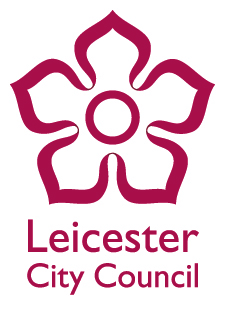 The Leicester City Council Starting with the Child folder has been updated and extended in line with the revised EYFS 2012.InstructionsIf you would like to order the updated materials for your setting/school, please indicate your preference and return this form to eyqipt@leicester.gov.uk , alternatively you can send it to the following address: Early Years Quality Improvement TeamRoom 13, Forest Lodge Education Centre. Charnor Road, Leicester LE3 6LHT: 0116 454 4190, F: 0116 222 2601Once we receive your completed form, you will be sent an invoice and a collection will be arranged. Cheques to be made payable to ‘Leicester City Council’.  WE DO NOT ACCEPT CASH. DetailsContact Name:                                                                            Setting/School Name:       Contact Number:      Email:      Collection: You will be contacted to discuss collection/delivery options.Details of Setting/School to be invoiced or use same details as above: Name:      Address:      Postcode:        LCC Staff Only:	Cost Centre to be charged:      Budget Holder Signature:                                                       Date:      Staff Member Signature:                                                         Date:       FormatCostNo. of copiesSub TotalTotalFolder, printed copy, dividers & CD£34.00Folder, printed copy & dividers£28.00Printed Copy, dividers & CD£26.00Printed copy & dividers£20.00Folder, dividers & CD£20.00Dividers & CD £11.50CD£6.00